Всероссийский день бега «Кросс нации» проводится ежегодно в рамках федерального проекта «Спорт – норма жизни» национального проекта «Демография» для популяризации здорового образа жизни и привлечения россиян к регулярным занятиям физической культурой и спортом. Организатором мероприятия является Министерство спорта Российской Федерации.С 6-по 15 сентября прошла ДЕКАДА БЕГА, в рамках  Всероссийского дня бега «КРОССС НАЦИЙ».8 сентября, в рамках Декады бега Всероссийских массовых соревнований «Кросс нации 2023", на стадионе школы № 11 состоялась легкоатлетическая эстафета, которая вошла в зачёт Спартакиады среди школьных спортивных клубов образовательных учреждений.

В эстафете 8 х 100м, приняли участие школы № 1, 8, 9, 11, 13, 14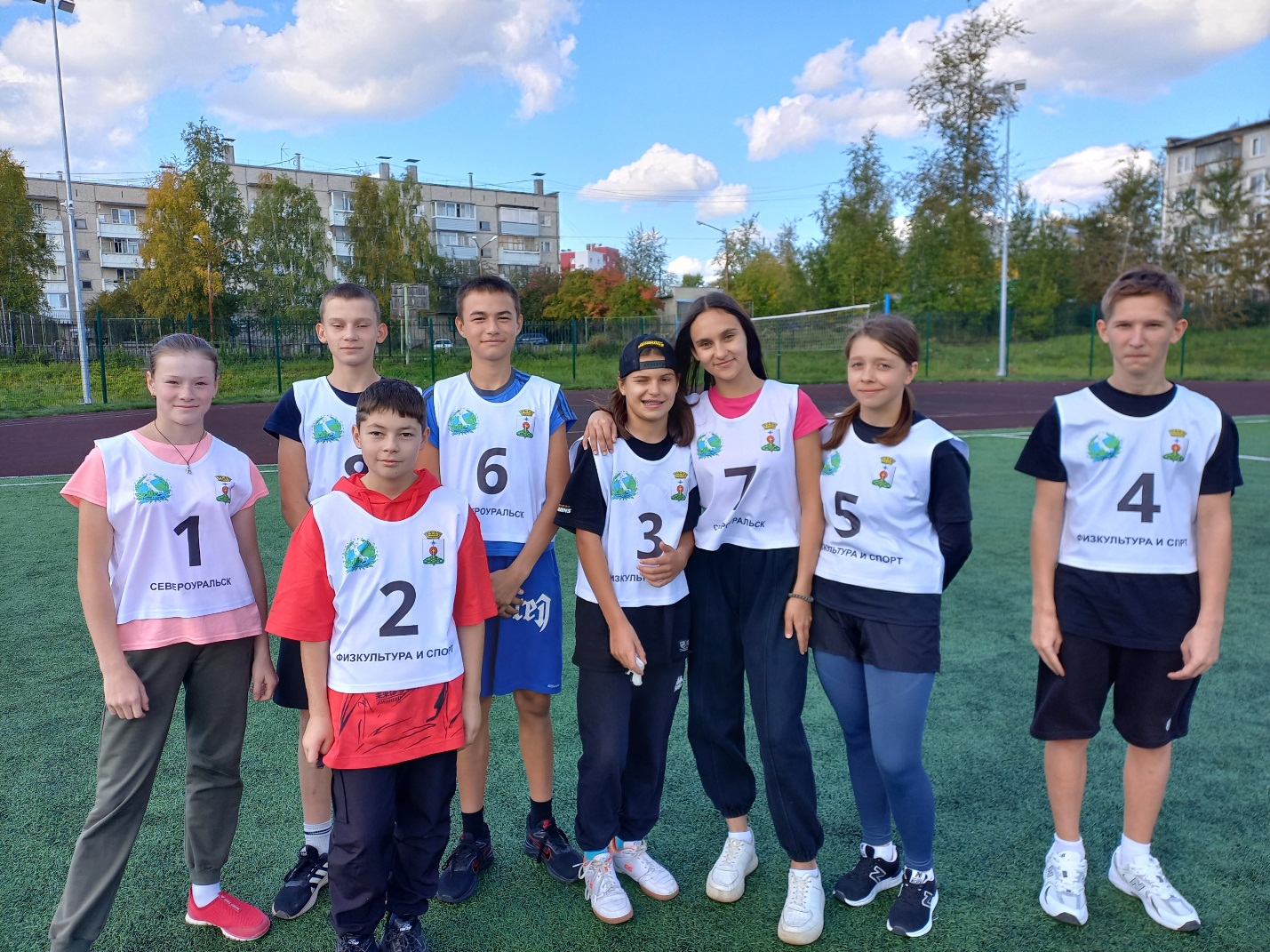 13 сентября на стадионе школы №1, в рамках Декады бегаВсероссийских массовых соревнований "Кросс Нации 2023", состоялись соревнования по лёгкой атлетике в зачёт Спартакиады среди начальных классов общеобразовательных учреждений, в которых приняли участие команды школ № 1, 8, 9, 11, 13, 14.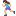 

Ребята состязались на дистанциях 30 и 1000 метров.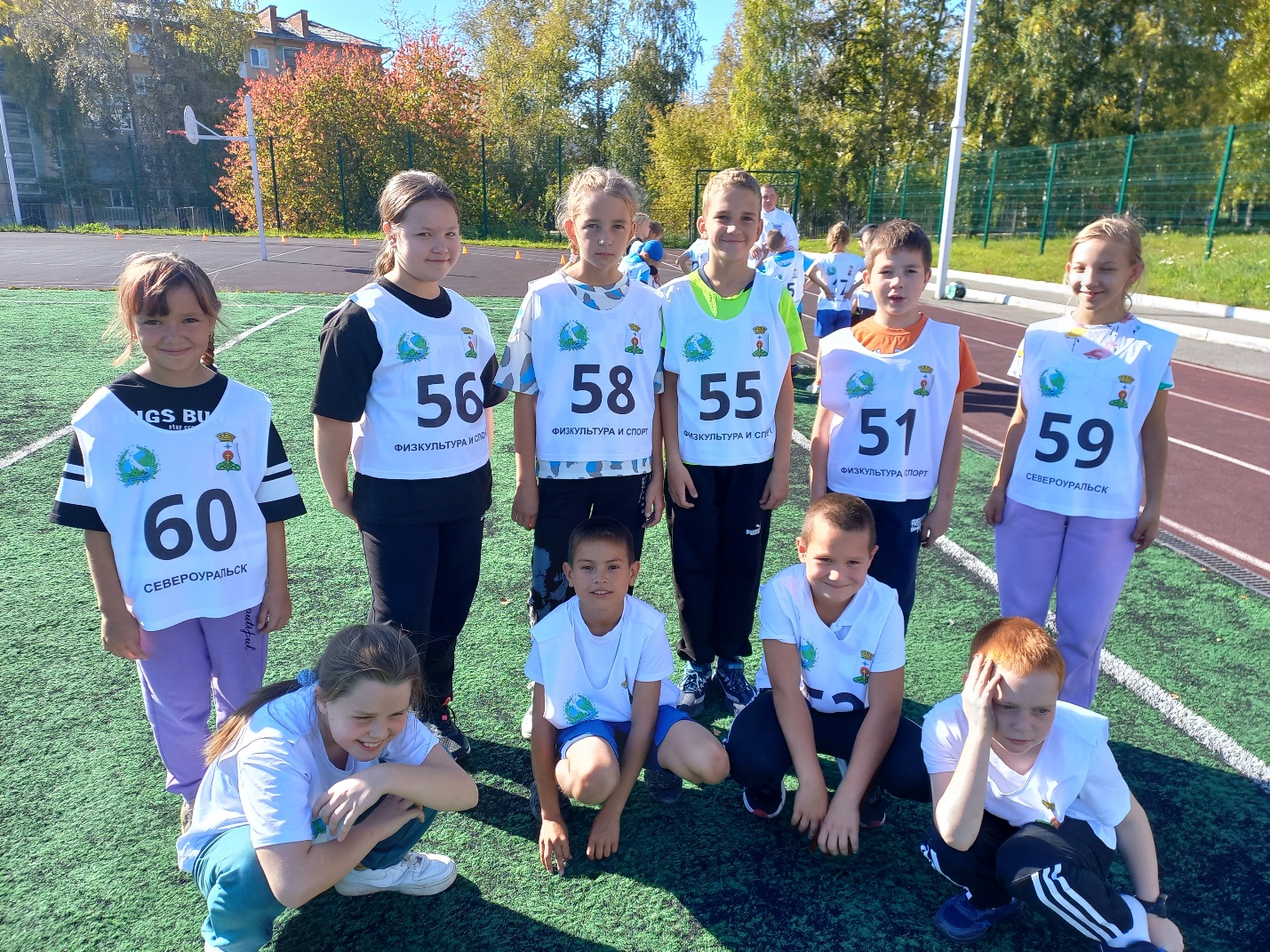 15 сентября в рамках декады бега "Кросс нации 2023" состоялось физкультурно-оздоровительное мероприятие « День Здоровья»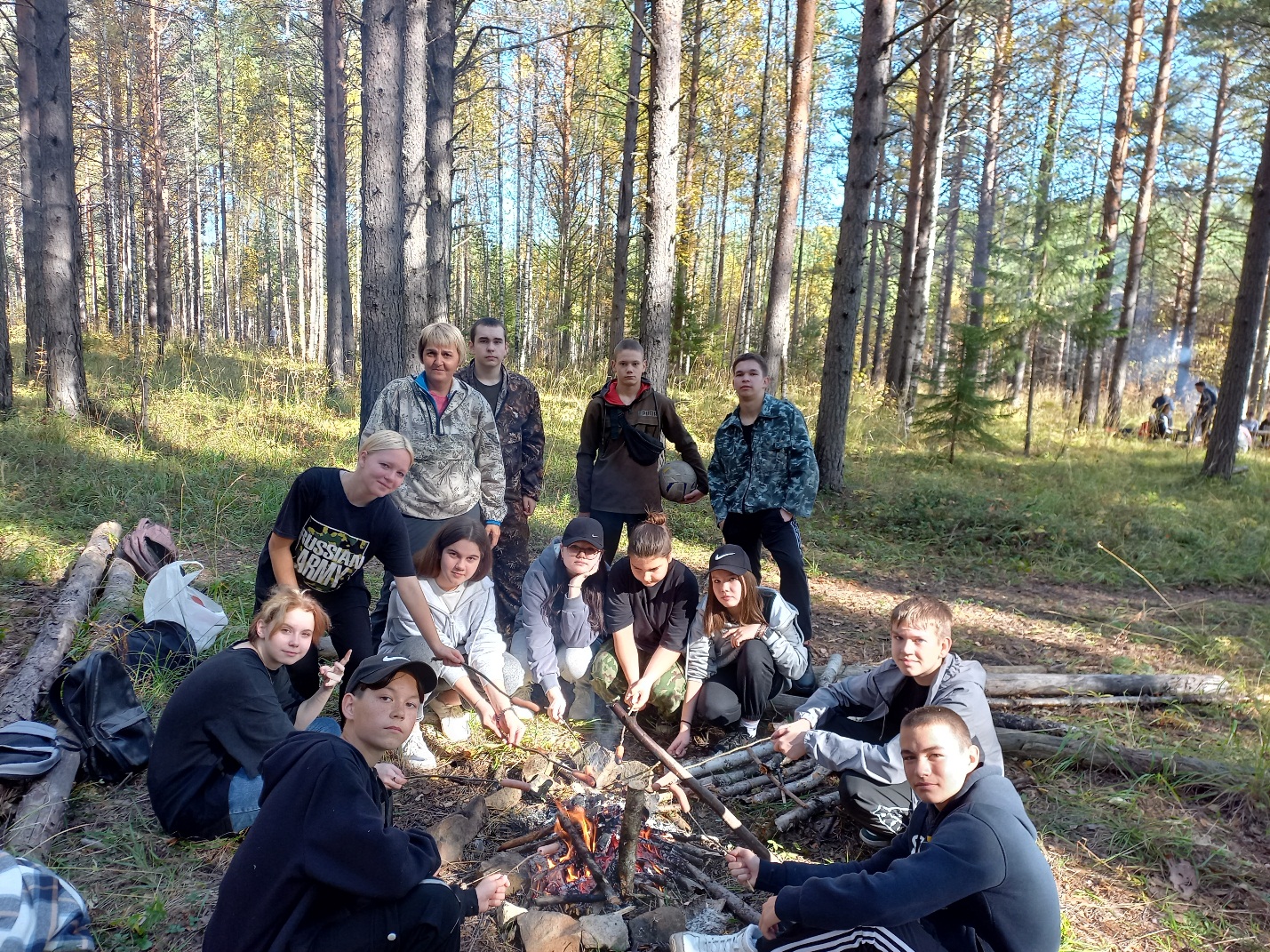 В Североуральском городском округе 16 сентября состоялся центральный забег Всероссийского Дня бега «КРОСС НАЦИИ – 2023», в котором приняли участие 1414 участника. Призерами в своих возрастных группах были Влада В, Степан Ч21 сентября  в Екатеринбурге на стадионе спортивного комплекса «Калининец» состоялся финал первого Всероссийского марафона «Биатлон в школу, биатлон в колледж, биатлон в ГТО». Нашу школу представляли две  команды 7-8 класса, 9-11 класса .Ребята показали достойный результат  в эстафете, которая включала в себя бег 300 м, стрельба по мишенным установкам ( за промах-отжимание), спринт 100 м. В состав команды входили 4 человека. Ребята были награждены медалями.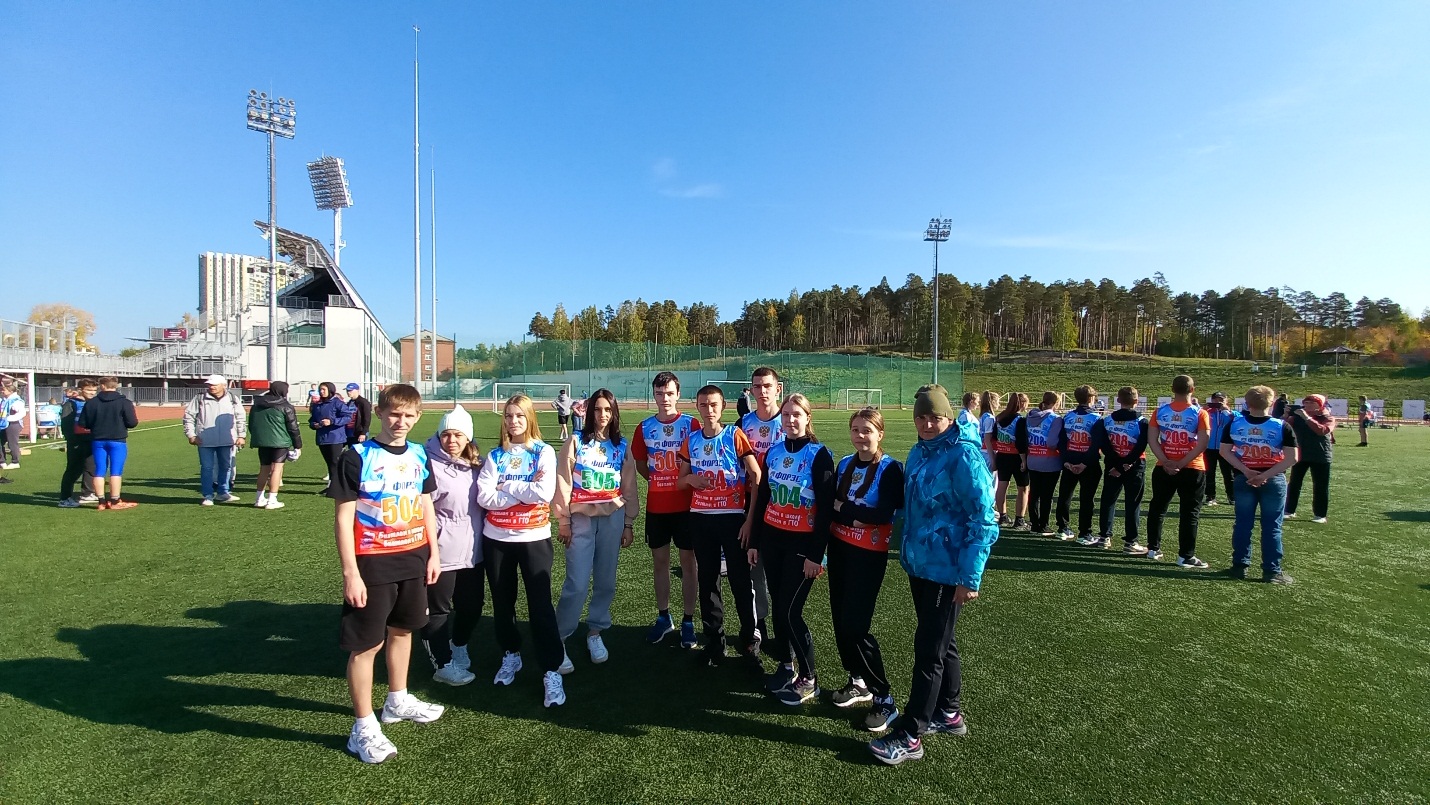 29, 30 сентября прошла Олимпиада по физической культуре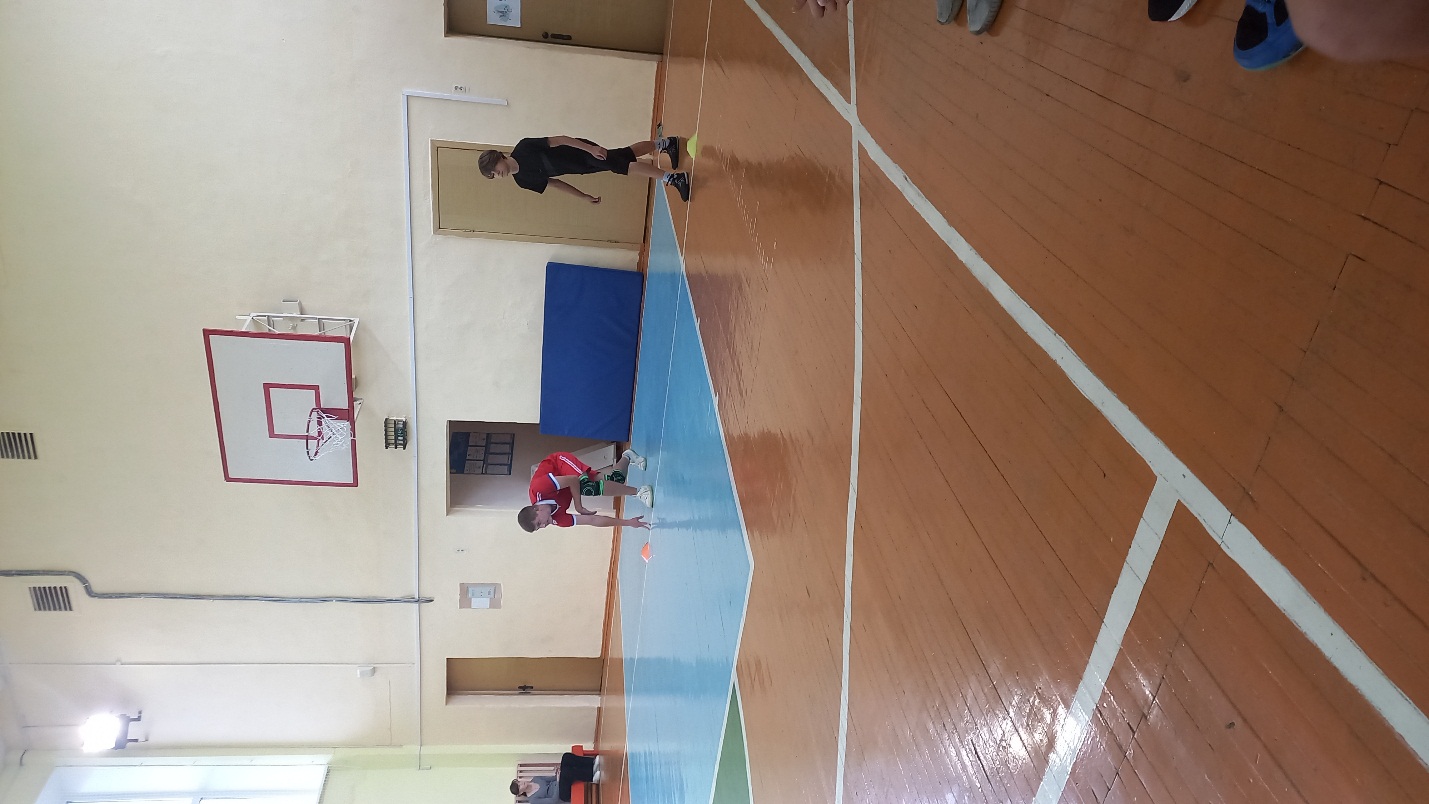 Школьные спортивные соревнования по футболу прошли в 5-9 классах.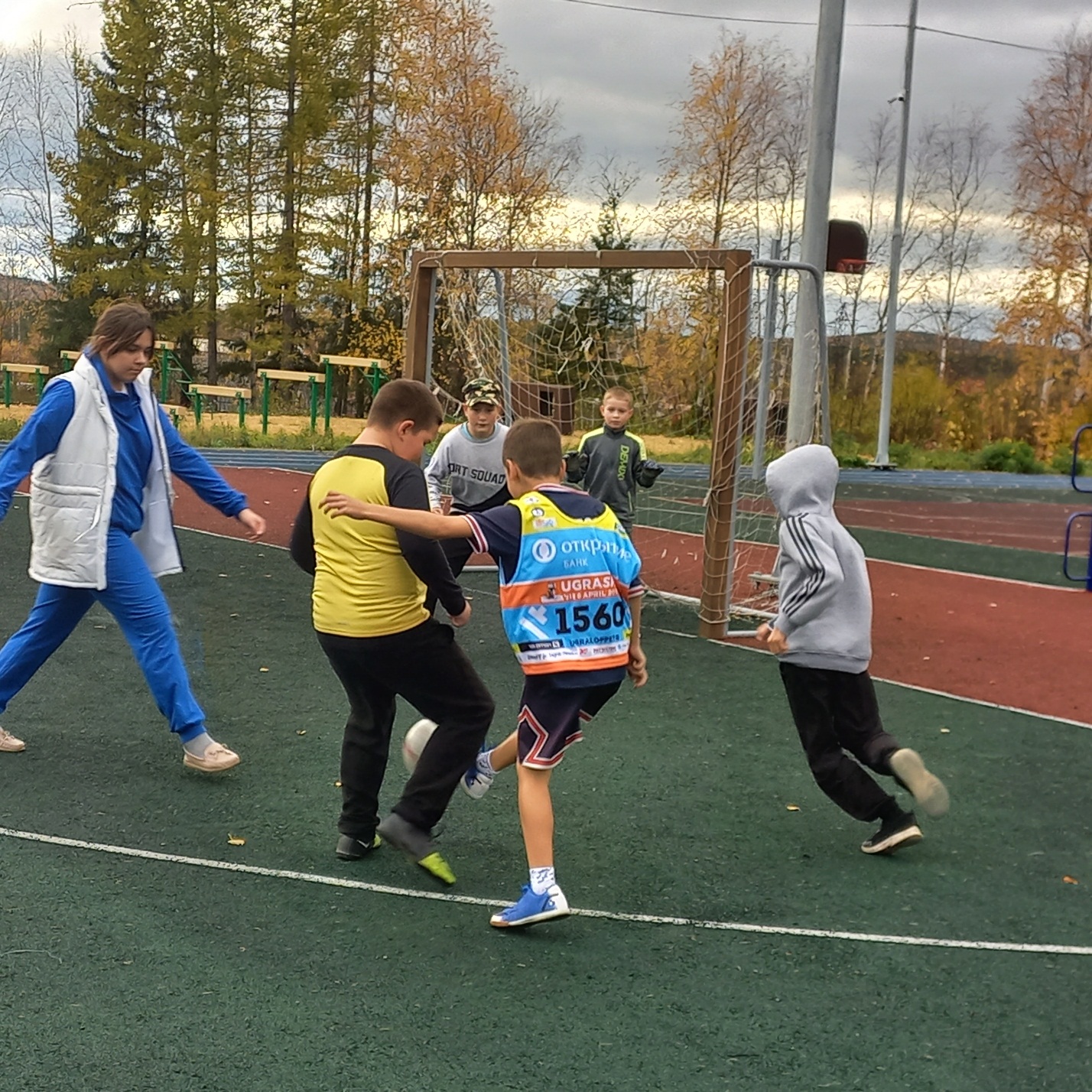 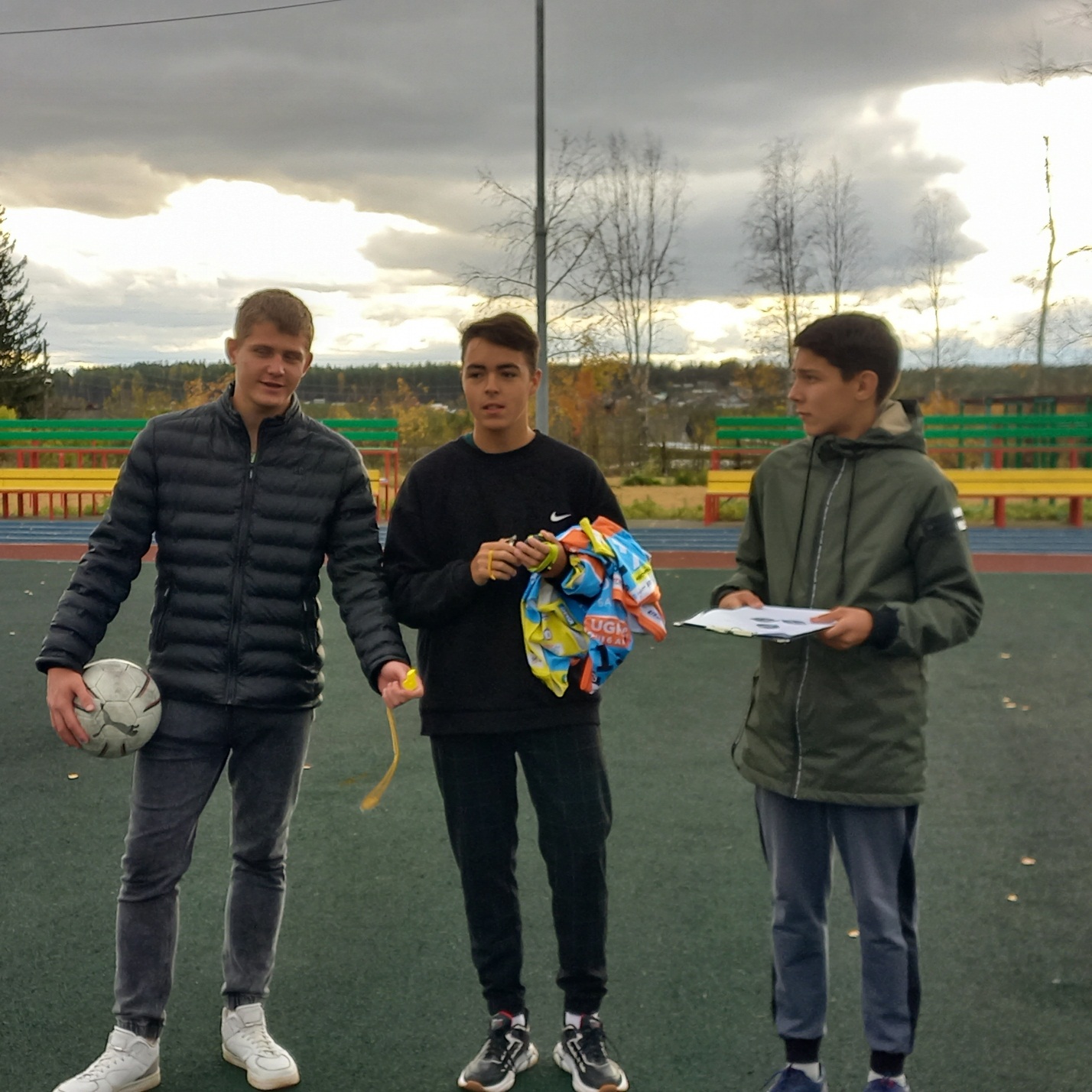 Старшеклассники – судьи соревнований.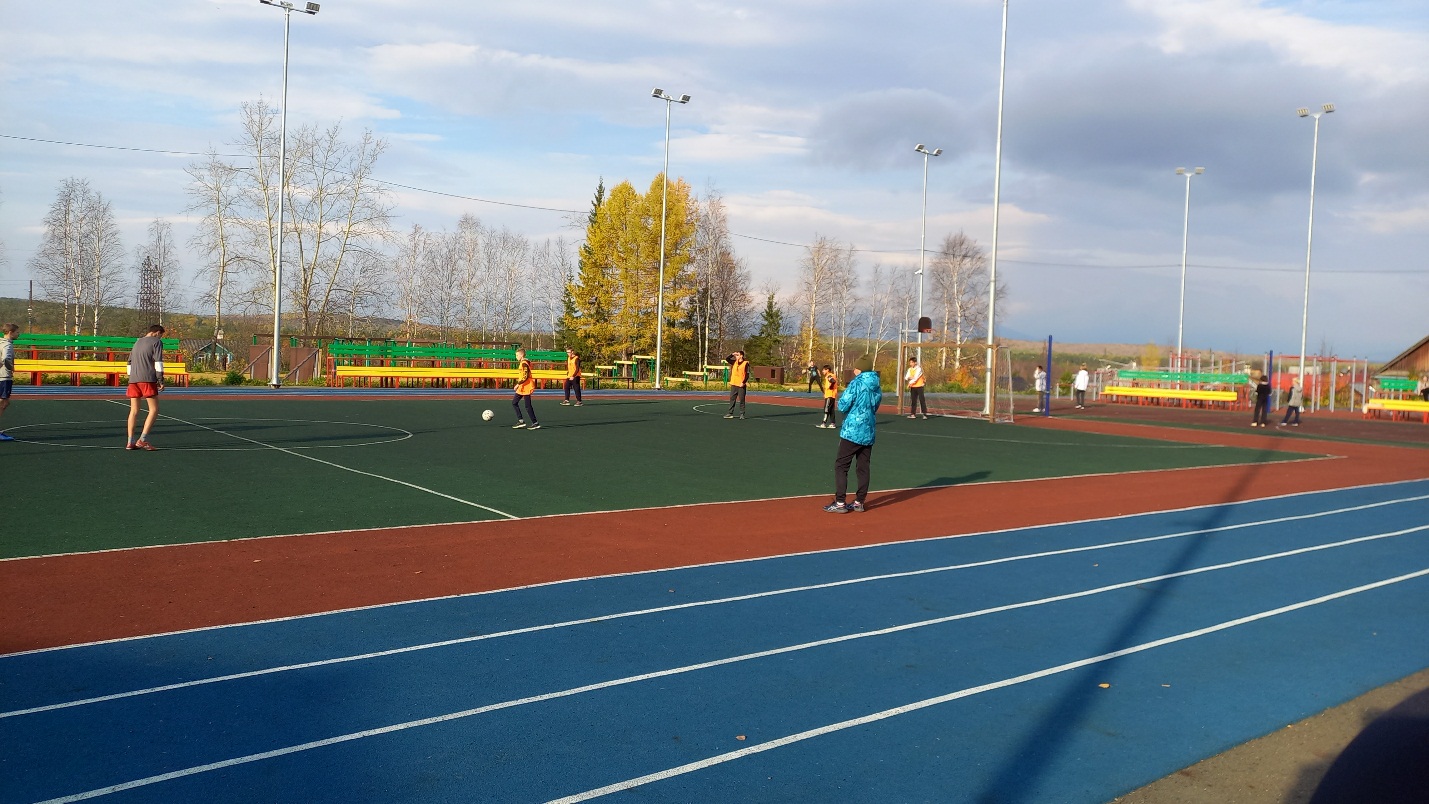 Традиционный «День самоуправления» прошел 5 октября. 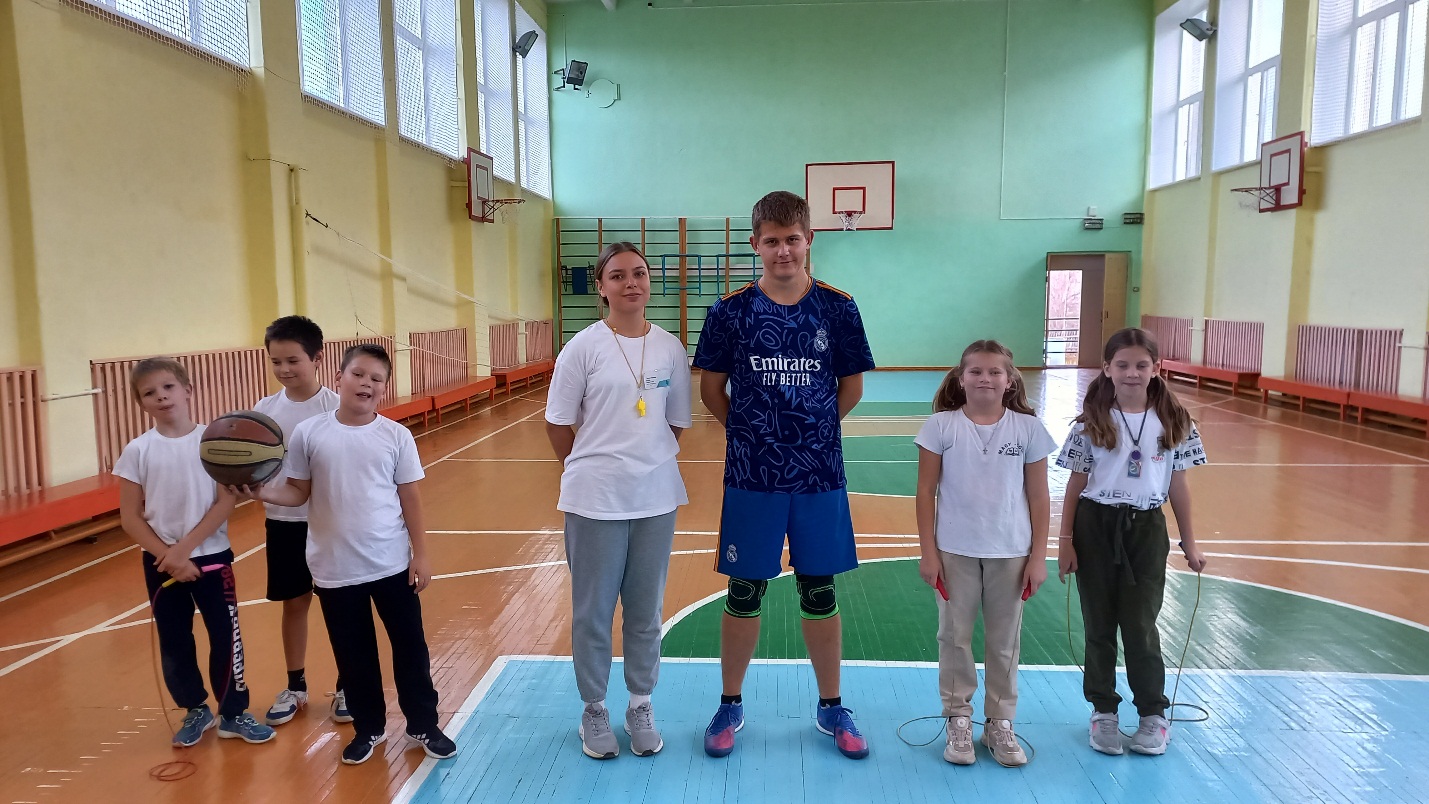 Учителя-дублеры по физической культуре Матвей.К  и  Анна .Г. 